Практическая работа № 1    Задание №1. СОЗДАНИЕ ТАБЛИЦЫ В РЕЖИМЕ КОНСТРУКТОРА:Открыть программу MICROSOFT ACCESS / Создать/ Новая база данных/ Создание/ Конструктор таблиц Имя поля: = Номер / Тип данных = счетчик / Описание = номер записиИмя поля: = Дата / Тип данных = дата/время / Описание = дата поступленияИмя поля: = Код / Тип данных = текстовый / Описание = код товараИмя поля: = Пришло / Тип данных = числовой / Описание = количество ед. товараФайл /сохранить как…Сохранение объекта таблицы под именем  Накладная На вопрос создать ключевое поле сейчас / нетЗадание №2. Создайте таблицу в режиме конструктора:Задание №3. Создайте таблицу в режиме конструктора: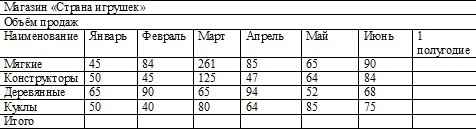 НомерДатаКодПришло1 апреля00001501 апреля00002352 апреля24982504 апреля086521407 апреля096322011 апреля096333515 апреля000031517 апреля000041018 апреля085212020 апреля085221527 апреля085232530 апреля5554680Код товараТоварНаименованиеЦена00001Стол 1ПДеревянный письменный250000002Стол 5КрДеревянный обеденный круглый130024982СтулМягкий для офиса75008652ТабуретДеревянный складной17009632Кресло 4МОФМягкое для офиса165009633Кресло 1МОМягкое для отдыха150000003Стол 2ЖДеревянный журнальный83000004Стол 6УнСУниверсальный складной115008521Шкаф 1УСДеревянный навесной162008522Шкаф 2ПлДеревянный плательный210008523Шкаф 4КнДеревянный книжный195055546ПолкаНавесная книжная630